VRTEC RINGARAJA PRI OŠ ARTIČE        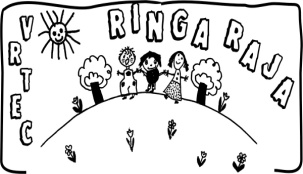 Artiče 398253 Artiče                            IZPIS OTROKA IZ VRTCAIzpis otroka iz vrtca so starši dolžni sporočiti do konca meseca za naslednji mesec. izpis se uveljavi s 1.  dnem naslednjega meseca.IZPOLNI  VRTEC IZPISNICA sprejeta dne: ________________________     Podpis:_______________________________________Ime in priimek otroka, skupina:      ____________________________________________________________________Kraj in datum rojstva __________________________________________________ Prebivališče __________________________________________________________Bo prenehal obiskovati vrtec dne:________________________________(če želite, napišite vzrok)______________________________________________________________________________________________________________________________________Kraj in datum:   						    Podpis mame:                                                                     Podpis očeta: